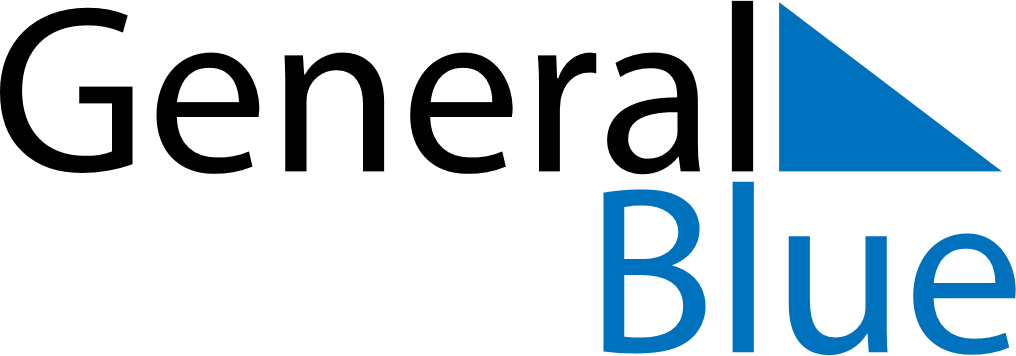 December 2018December 2018December 2018December 2018SwedenSwedenSwedenMondayTuesdayWednesdayThursdayFridaySaturdaySaturdaySunday112345678891011121314151516NobeldagenLuciadagen17181920212222232425262728292930Christmas EveChristmas DayBoxing Day31New Year’s Eve